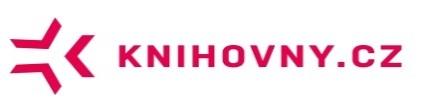 Zápis z jednání Řídicího výboru portálu Knihovny.cz Úvod M. Lhoták uvítal účastníky jednání v Praze i v Brně a upozornil na nutnost dodržení navrženého časového plánu s ohledem na navazující jednání v zasedací místnosti KNAV.Kontrola plnění úkolů B. Stoklasová provedla kontrolu plnění úkolů z minulého jednání ŘV.Úkol: Informovat ÚKR o plánu transformace JIB a postupném útlumu jednotlivých funkcí JIB a nutnosti jejich řádného otestování v portálu Knihovny.czOdpovídá: M. LhotákTermín: příští jednání ÚKRStav: Vzhledem k tomu, že podstatná část funkcí JIB založená na MetaLibu je již nahrazena v rámci portálu Knihovny.cz, navrhli členové ŘV ukončení funkcí JIB vázaných na MetaLib k 1.1.2019.  SFX bude nutné zachovat i nadále. ET byl pověřen provedením analýzy možných dopadů ukončení funkcí JIB vázaných na MetaLib a analýzy zapojených zdrojů neobsažených v lokálním ani centrálním indexu, paralelně proběhnou jednání se zástupci Ex Libris.Nový úkol: Analýza možných dopadů ukončení funkcí JIB vázaných na MetaLib a analýza zapojených zdrojů neobsažených v lokálním ani centrálním indexu.Odpovídá: B. StoklasováTermín: 31.12.2017Nový úkol: Jednání se zástupci Ex Libris o dalším využívání SFX bez vazby na MetaLibOdpovídá: M. Lhoták, P. ŽabičkaTermín: 30.11.2017Úkol: Připravit informaci pro knihovny i pro uživatele o tom, co si portál Knihovny.cz drží za informace a případný návrh změny pro Knihovní řád související s touto problematikouOdpovídá: P. ŽabičkaTermín: 31.8.2017Stav: Úkol splněn, dokument je nasdílen na https://goo.gl/PgQZbo k připomínkování a dořešení zbývajících otázek. Po projednání v rámci ET bude dokument předložen jako doporučení pro ŘVÚkol: Obnovit jednání s Ing. Šilhou v návaznosti na VISKOdpovídá: M. Lhoták, P. ŽabičkaTermín: získat informace o podmínkách do záříStav: Proběhlo jednání na Knihovnách současnosti v Olomouci za účasti zástupců knihoven užívajících systémy Clavius a Tritius. Byly projednány různé varianty řešení. Jako schůdná varianta se jeví řešení formou servisu, které pokryje i potřeby knihoven se systém Clavius. Variantu je třeba urychleně dopracovat a začlenit do propozic VISK.Termín: ??? aby se stihlo zapracování do VISK Odpovídá: M. Lhoták, P. ŽabičkaÚkol: Příprava Analýzy rizik pro službu Získej (formulace nutných podmínek pro její dobré fungování jako podklad pro jednání ŘV, Rady projektu a ÚKR)Odpovídá: J. PokornýTermín: 31.8.2017Stav: termín byl posunut na 30.9.2017Úkol: Návrh podmínek pro poskytování služeb MVS pro portál Knihovny.cz ve spolupracujících knihovnáchOdpovídá: H. HemolaTermín: 31.7.2017Stav: Úkol splněn, dokument byl využit jako základ pro dohadování o podmínkách v rámci portálu.Úkol: Dořešení dlouhodobé archivace starších informací z infoportálu Odpovídá: M. LhotákTermín: 31.8.2017Stav – závěr: Archivováno na Webarchivu AV ČR i NK ČR, vzhledem k tomu, že po starších informacích již není poptávka, tak tento způsob archivace stačí.Zpráva o stavu portálu včetně zajištění stability projektu (převod financí do rozpočtu MZKP. Žabička informoval o probíhajících jednáních s B. Skučkovou o převodu financí přímo do rozpočtu MZK. Bylo by vhodné, aby požadavek na převod financí na provoz a rozvoj portálu dostal formu usnesení ÚKR.P. Žabička informoval o stavu zapojování nových knihoven. Byla zapojena první knihovna s Tritiem (Městská knihovna Chodov), další budou následovat.Centrální index P. Žabička seznámil členy ŘV se stavem realizace zapojení CI do portálu Knihovny.cz, informoval o způsobu prezentace zahraničních zdrojů v portálu a zmínil i otázky související se zapojením CI do portálu: řada tlačítek SFX, zařazení univerzit nezapojených do portálu atd.Zapojování regionálních knihoven Za přítomnosti O. Lachnita (právní aspekty) proběhla diskuse o způsobu zapojování regionálních knihoven. Rozhodujícím kritériem pro způsob zapojení je správa čtenářů. Vzhledem k tomu že v případě Regionální knihovny Karviné, která je první zapojovanou regionální knihovnou, existuje centrální čtenářů pouze u jejích vlastních poboček a nikoli u navázaných knihoven regionu, bude zapojena Regionální knihovna v Karviné a ostatní knihovny budou v případě zájmu zapojeny prozatím individuálně s tím, že řešitelé portálu budou hledat cesty k usnadnění zapojení malých knihoven.Získej a Knihovny.cz Diskuse o službě Získej proběhla v několika rovinách:Realizace služby v NTKNapojení na portál Knihovny.czNastavení pravidel pro službu Získej na straně knihovenRealizace služby v NTKJ. Pokorný informoval o stavu realizace služby Získej v NTK. Na konci října budou k dispozici pro testování MVS a reprografické služby, EDD do konce roku. Připravuje se využití platební brány gopay. Po otestování bude služba Získej napojena přes API na portál Knihovny.cz. J. Pokorný informoval o problémech se systémem Perun pro sdílení identit.Napojení na portál Knihovny.czP. Žabička informoval o existenci API, ale vzhledem k tomu, že služba Získej bude napojena až v roce 2018, nebylo možné API zatím otestovat v praxi.Členové ŘV vyslovili znepokojení nad přílišnou samostatností služby Získej a jejím vývojem odděleně od portálu Knihovny.cz. Členové ŘV chápou z pohledu NTK primární snahu o náhradu služby VPK i skutečnost, že řada knihoven využívajících tuto službu není zapojena do portálu Knihovny, přesto ale očekávali vývoj služby Získej v těsnější návaznosti na portál Knihovny.cz, v oddělenosti vidí značná rizika a doporučují co nejtěsnější návaznost a koordinaci obou projektů.Nastavení pravidel pro službu Získej na straně knihovenH. Hemola připravil úvodní Materiál, k němuž proběhla diskuse. Členové ŘV ocenili materiál jako velmi dobrý základ pro další jednání a shodli se na tom, že nastavení pravidel spolupráce je pro úspěch služby přinejmenším stejně důležité jako dobré technické řešení. Materiál bude společně s průvodním dopisem rozeslán Radě portálu k vyjádření (forma dotazníku) a je třeba zahájit praktické kroky, které povedou k postupné harmonizaci postupů a pravidel na straně knihoven zapojených do portálu.RůznéO. Lachnit informoval o blížícím se konci funkčního období Kontrolního výboru portálu Knihovny.cz a odchodu dvou jeho členů (A. Brožek a J. Mika) do důchodu. Z těchto důvodů bude nutná nová volba Kontrolního výboru včetně jeho předsedy.Jednání Rady projektu Knihovny.czJednání Rady projektu proběhne 28.11. (10:00-16:00) v Praze.Zapsala B. StoklasováDatum konání15. 9. 2017Místo konáníPraha, KNAV ČRÚčastníciČlenové ŘV: H. Hemola, J. Kaňka, M. Lhoták, E. Měřínská, T. Řehák, B. StoklasováOmluveni: T. KubíčekHosté: P. Žabička, O. Lachnit